106年度技職校院中區區域教學資源中心計畫「校務專業管理-校務研究經驗分享」座談會議程時間：106年10月20日（星期五）上午9時至12時30分地點：國立雲林科技大學　國際會議廳1樓簡報室(AC122)主持人：國立雲林科技大學　中區教學資源中心 巫銘昌主任與會人員：全國各科技院校相關之業務主管/同仁報名網址：https://goo.gl/Z9i1Aj (報名期限至106年10月17日止)議程106年度技職校院中區區域教學資源中心計畫「校務專業管理-校務研究經驗分享」座談會-會議地點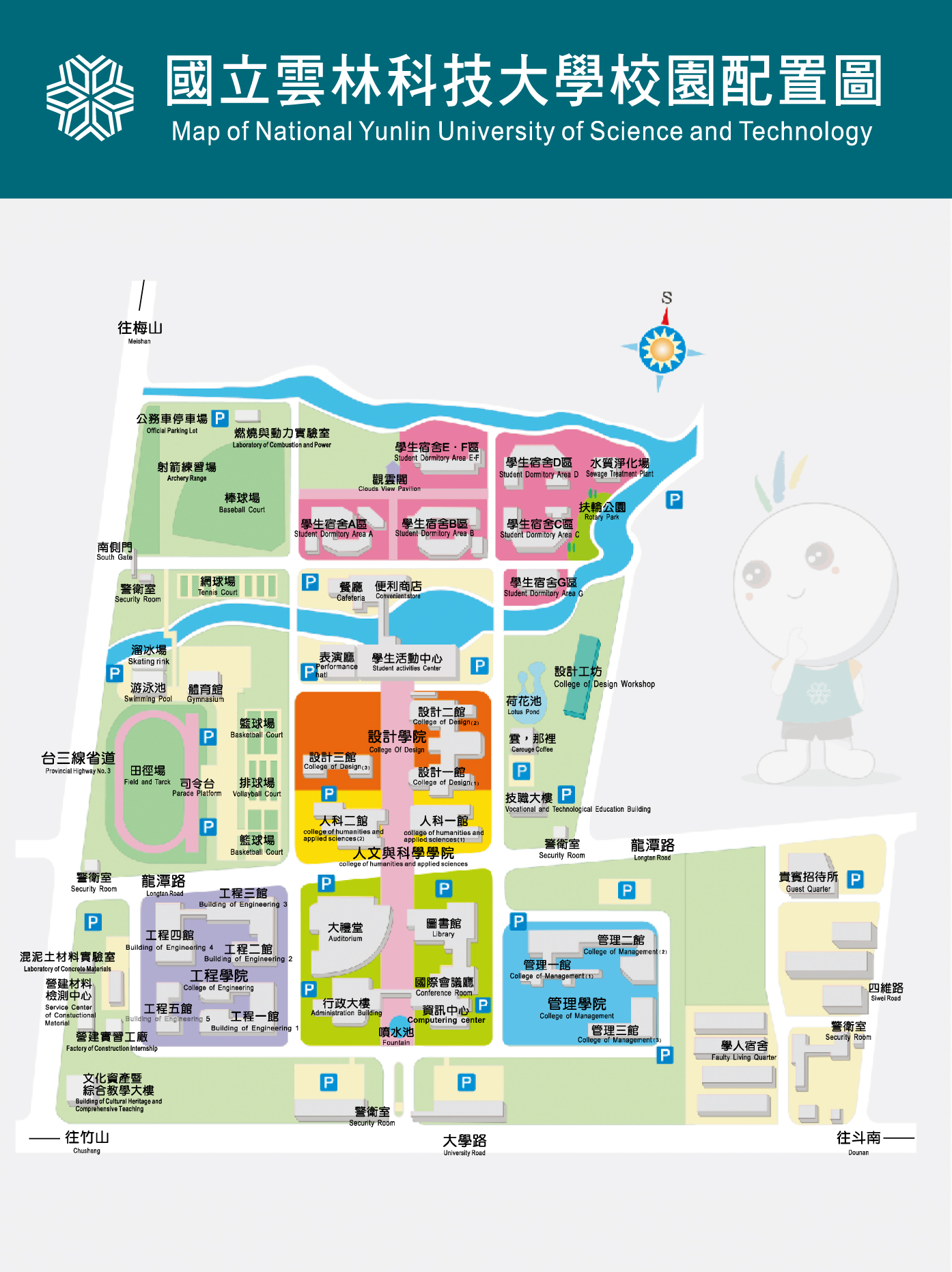 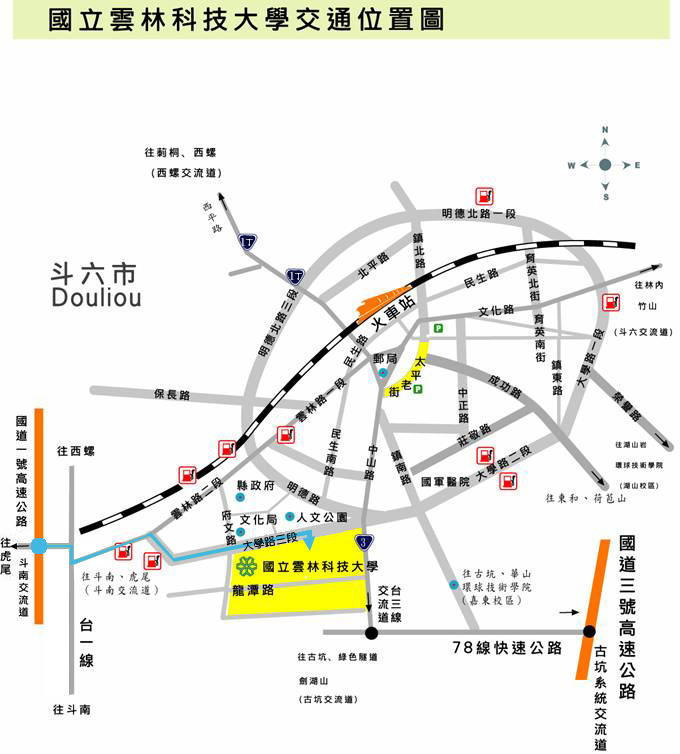 雲林科技大學交通車時刻表
※請於火車站後站候車，上車請投幣10元。備註：校門口：大學路警衛室旁站牌待車。 斗六火車站：於西出口廣場待車。 交通車準時接送發車，上下車請注意安全，並告知司機下車地點。 每次上車須投幣10元。校區內下車點：1.校門口2.圖書館斜對龍潭路口雲林縣市區公車時刻表※請於斗六後站搭乘斗六西環101路線，並於雲科大站下車。備註：全線統一票價全票20元半票(6-12歲)10元65歲以上老人、6歲以下小孩及身心障礙者免費服務專線:斗六站05-532-2016雲林縣虎尾高鐵快捷公車時刻表※請於高鐵虎尾站搭乘201高鐵快捷公車，並於雲科大站下車。備註：持有高鐵車票者免費服務專線：雲林客運0800-285-897 www.yunlinbus.com.tw本路線總車程預估45分鐘，實際行車時間視交通狀況而定時間活動內容主持人09：00~09：20(20分鐘)來賓簽到來賓簽到09：20~09：30(10分鐘)主席致詞中區教學資源中心巫銘昌主任09：30~10：40(70分鐘)雲科大IR推動經驗分享(60分鐘)Q&A (10分鐘)主講人：雲科校發中心 劉雯瑜組長中區教學資源中心巫銘昌主任10：40~10：50(10分鐘)中場休息時間中區教學資源中心巫銘昌主任10：50~12：00(70分鐘)中臺科大IR推動經驗分享(60分鐘)Q&A (10分鐘)　　 主講人：中臺 陳錦杏副校長中區教學資源中心巫銘昌主任12：00~12：30(30分鐘)綜合座談中區教學資源中心巫銘昌主任12：30賦歸賦歸雲林科技大學交通資訊說明 雲林科技大學交通資訊說明 雲林科技大學交通資訊說明 雲林科技大學交通資訊說明 高鐵虎尾站：轉搭高鐵快捷公車或計程車至本校高鐵虎尾站 → 雲林科技大學【高鐵快捷公車時刻表】虎尾站：轉搭高鐵快捷公車或計程車至本校高鐵虎尾站 → 雲林科技大學【高鐵快捷公車時刻表】虎尾站：轉搭高鐵快捷公車或計程車至本校高鐵虎尾站 → 雲林科技大學【高鐵快捷公車時刻表】火車斗六火車站 斗六火車站 斗六火車站 校車斗六火車站 → 雲林科技大學【校車時刻表】 斗六火車站 → 雲林科技大學【校車時刻表】 斗六火車站 → 雲林科技大學【校車時刻表】 公車斗六後站 → 雲林科技大學【市區公車時刻表】斗六後站 → 雲林科技大學【市區公車時刻表】斗六後站 → 雲林科技大學【市區公車時刻表】高速公路國道一號(中山高)北上1.國道一號(240.6 km)→下斗南交流道右轉→台一線→雲林路左轉→至斗六右轉大學路三段→本校(大學路三段123號)2.國道一號(243.7 km)雲林系統交流道→78號東西向快速道路(古坑方向)→斗六/古坑出口轉台三線(斗六方向)→本校(大學路三段123號)高速公路國道一號(中山高)南下國道一號(230.5 km)→下西螺交流道→台一線→莿桐鄉→省道1乙→西平路→中山路→右轉大學路三段→本校(大學路三段123號) 高速公路國道三號(中二高)北上國道三號(269.2 km)→台78(台西古坑)線快速公路→斗六(台三線)→本校(大學路三段123號)高速公路國道三號(中二高)南下國道三號(269.2 km)→台78(台西古坑)線快速公路→斗六(台三線)→本校(大學路三段123號)計程車(斗六市)久安計程車久安計程車(05)533-4833．532-3833 無線電叫車 計程車(斗六市)斗六計程車斗六計程車(05)532-2525 計程車(斗六市)永光計程車永光計程車(05)582-2280 計程車(斗六市)統一計程車統一計程車(05)596-2777 學校發車時間後火車站發車時間第一班07：5508：05第二班08：5509：05第三班09：5510：05第四班15：1015：20第五班15：3015：40第六班16：1016：20第七班16：3016：40第八班17：1017：20斗六後站時刻表雲科大時刻表第一班06：00-06：3006：12-06：42第二班07：00-07：3007：12-07：42第三班08：00-09：0008：12-09：12第四班10：00-11：0010：12-11：12第五班12：00-13：0012：12-13：12第六班14：00-15：0014：12-15：12第七班16：00-16：3016：12-16：42第八班17：00-17：3017：12-17：42第九班18：00-19：0018：12-19：12第十班20：00-21：0020：12-21：12高鐵發車時間高鐵發車時間雲科大發車時間雲科大發車時間07:1013:5511:3017:3007:5014:4012:3018:0008:2514:5513:3018:3008:4515:4013:4518:4509:0015:5514:3019:3009:5516:4014:4519:5510:4016:5515:3020:3010:5517:4015:4521:3011:5517:5516:3022:1012:5518:4016:4522:40